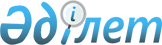 Мемлекеттік материалдық резервтің материалдық құндылықтарын броньнан шығару туралыҚазақстан Республикасы Үкіметінің 2008 жылғы 27 ақпандағы N 196 Қаулысы.

      Оңтүстік Қазақстан облысындағы су тасқыны жағдайы салдарынан болған табиғи сипаттағы төтенше жағдайды жою мақсатында Қазақстан Республикасының Үкіметі ҚАУЛЫ ЕТЕДІ : 

      1. Осы қаулыға қосымшаға сәйкес Оңтүстік Қазақстан облысындағы табиғи сипаттағы төтенше жағдайлар салдарын жою жөніндегі бірінші кезектегі жұмыстарды қамтамасыз ету үшін мемлекеттік материалдық резервтен материалдық құндылықтар броньнан шығарылсын. 

      2. Қазақстан Республикасы Төтенше жағдайлар министрлігі осы қаулыдан туындайтын шараларды қабылдасын. 

      3. Қазақстан Республикасы Көлік және коммуникация министрлігі осы қаулының 1-тармағына сәйкес шығарылған мемлекеттік материалдық резервтің материалдық құндылықтарын тасымалдау және жеткізу үшін жылжымалы құрамды уақтылы беруді қамтамасыз етсін. 

      4. Қазақстан Республикасы Қаржы министрлігі заңнамада белгіленген тәртіппен 2008 жылға арналған республикалық бюджетте көзделген Қазақстан Республикасы Үкіметінің төтенше резервінен: 

      1) Қазақстан Республикасы Төтенше жағдайлар министрлігіне мемлекеттік материалдық резервтен шығарылған материалдық құндылықтардың құнын өтеуге 410319409 (төрт жүз он миллион үш жүз он тоғыз мың төрт жүз тоғыз) теңге сомасында қаражат; 

      2) Қазақстан Республикасы Көлік және коммуникация министрлігіне мемлекеттік материалдық резервтен материалдық құндылықтарды жеткізуге байланысты көліктік шығыстардың құнын өтеу үшін 2521680 (екі миллион бес жүз жиырма бір мың алты жүз сексен) теңге сомасында қаражат бөлсін. 

       Ескерту. 4-тармаққа өзгерту енгізілді - Қазақстан Республикасы Үкіметінің 2008.12.24 N 1240 Қаулысымен. 

      5. Қазақстан Республикасы Қаржы министрлігі заңнамада белгіленген тәртіппен бөлінген қаражаттың мақсатты және тиімді пайдаланылуын бақылауды қамтамасыз етсін. 

      6. Осы қаулы қол қойылған күнінен бастап қолданысқа енгізіледі.       Қазақстан Республикасының 

      Премьер-Министрі 

                                         Қазақстан Республикасы 

                                                 Үкіметінің 

                                         2008 жылғы 27 ақпандағы 

                                              N 196 қаулысына 

                                                  қосымша       Мемлекеттік материалдық резервтің материалдық 

         құндылықтарының тізбесі және көлемі 
					© 2012. Қазақстан Республикасы Әділет министрлігінің «Қазақстан Республикасының Заңнама және құқықтық ақпарат институты» ШЖҚ РМК
				Р/с 

N 
№ 
Материалдық құндылықтардың атауы 
Өлшем бір- 

лігі 
Саны 
Құны 

(теңге) 
Сомасы (теңге) 
1 
2 
3 
4 
5 
6 
1 Матрац дана 7 000 1 800 12 600 000 2 Жастық тысы дана 14 000 650 9 100 000 3 Ақ жайма дана 28 000 950 26 600 000 4 Кереует дана 7 000 13 000 91 000 000 5 Жастық дана 7 000 900 6 300 000 6 Көрпе дана 7 000 2 500 17 500 000 7 8 орындық қысқы палаткалар дана 75 186 000 13 950 000 8 10 орындық қысқы палаткалар дана 250 285 000 71 250 000 9 12 орындық қысқы палаткалар дана 325 300 000 97 500 000 10 Дала асханасы дана 10 1 200 000 12 000 000 11 Жылыту пеші дана 650 25 000 16 250 000 12 525 гр ет консервілері нақты б. 133 188 210 27 969 480 13 338 гр ет консервілері нақты б. 216 855 192 41 636 160 14 Макарон бұйымдары кг 69 300 100 6 930 000 15 "ТС-1" авиация отыны тн 120 135 000 16 200 000 16 "Қысқы" дизель отыны тн 292 95 000 27 740 000 17 525 гр ет консервілері нақты б. 24 396 210 5 123 160 18 Макарон бұйымдары кг 6 197 100 619 700 Барлығы 500268500 